13.05.2020r. (środa)Krąg tematyczny: Ruch tu wielki, dźwięków moc, z traw na łące miękki koc.  Temat dnia: „Motylku jak ci na imię?.  Pszczeli koncert.” Dzięki zajęciom wasze dziecko dziś:    naśladuje czynności pokazane przez rodzica, bezpiecznie bawi się w ogrodzie,  ćwiczy narządy mowy, sprawdza, co znaczy: słodki jak miód, dowiaduje się, że gąsienica staje się poczwarką, motylem, poznaje budowę motyli i nazwy gatunków, zna słowa i melodię piosenkiBędą nam potrzebne: miód pszczeli, łyżeczki,  tablica przyrodnicza „Od gąsienicy do motyla”, fotografie motyli znanych gatunków, ew. ilustracje, nagranie piosenki "Kwiatowa piosenka". Zaczynamy od gimnastyki  https://www.youtube.com/watch?v=bSvnVcfC3-s                 https://www.youtube.com/watch?v=GC7PycSBILc swobodny taniec z chustkami.  Zachęcam rodziców do                                           właczenia się w zabawę Miłej zabawy!„Na zielonej łące” – zabawa ruchowa, naśladowanie czynności rodzica , który wydaje polecenia,a dzieci je powtarzają, naśladując czynności.  Podczas refrenu poruszają się rytmicznie, przy słowach:raz, dwa, trzy – powtórnie wykonują czynność wskazaną w poleceniuUwaga, uwaga! (x 2)Ręce do przodu! (x 2)Ref : Na zielonej łące, raz, dwa, trzy.pasły się zające, raz, dwa, trzy.A to była pierwsza zwrotka,teraz będzie druga zwrotka.Uwaga, uwaga! (x 2)Ręce do przodu! (x 2)Zacisnąć pięści! (x 2)Ref : Na zielonej łące, raz, dwa, trzy.pasły się zające, raz, dwa, trzy.A to była druga zwrotka,teraz będzie trzecia zwrotkiDodajemy następne polecenia: Łokcie do siebie, Stopy razem, Ugiąć kolana, Pochylić się, Podnieść głowę,Wyszczerzyć zęby, Pokazać język itp Dzieci wykonują czynności, zachowując odpowiednią kolejność.„Dzieci i pszczoła” – zabawa bieżna. Dzieci są w ogrodzie. Jedno dziecko będzie pszczołą. Dzieci biegają po wyznaczonej części ogrodu, a rodzic – „pszczoła” usiłuje je złapać. Schwytane dziecko zamienia się w „pszczołę” i pomaga łapać pozostałe rodzeństwo, rodziców.„Pszczeli koncert” – ćwiczenia artykulacyjne na wyrazach dźwiękonaśladowczych naśladujących odgłosy owadów. Rodzice prowadzą zabawę, opowiadają i demonstrują. Dzieci powtarzają.Pierwsza część zabawy– Na łące, wśród kwiatów i ziół, ma się odbyć pszczeli koncert, ale do udziału w nim zaproszono też inne owady.Rozpoczyna się próba. Pierwsze odzywają się pszczoły: bzzz, bzzz, bzum, bzum, zzz, zzz – dzieci powtarzają.– Teraz pora na polne koniki: cyk, cyk, cyk,cyk – dzieci powtarzają.– Nadlatują trzmiele: wwwww – dzieci powtarzają.– Chyba też zagrają trzmiele: żżż, żżż, żżż – dzieci powtarzają.– I jeszcze cykady: cytcyt, cytcyt – dzieci powtarzają.„Słodki jak miód” – empiryczno-organoleptyczne poznawanie znaczenia powiedzenia. Dzieci gromadzą się wokółstolika, na którym stoi naczynie z miodem. Pytamy przedszkolaki, czy wiedzą, co się znajduje w słoiku i skąd to pochodzi. Jeśli dzieci nie potrafią wyjaśnić, skąd się bierze miód, robimy to my , a następnie pyta:– Czy słyszeliście o powiedzeniu „słodki jak miód”?– Może wspólnie wyjaśnimy to powiedzenie?– Spróbujcie miodu. Jaki ma smak? Kwaśny? Słodki? Bardzo słodki?– Czy wiecie już, co oznacza powiedzenie „słodki jak miód”?– Jaki jest jeszcze miód?Link https://www.youtube.com/watch?v=aO67AbeIOAk„Magiczna przemiana” –  przemianie gąsienicy w motyla. 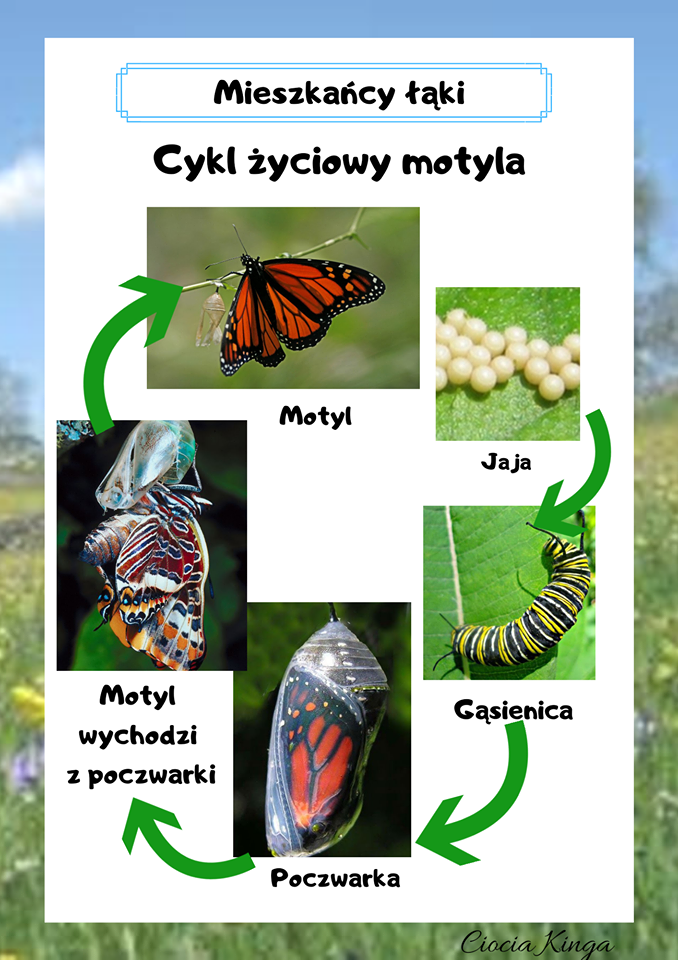 Pokoloruj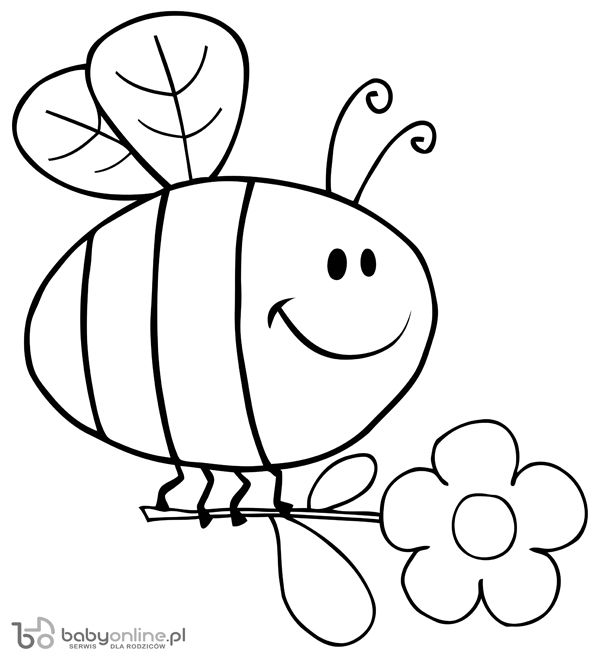 MIŁEGO DNIA!